Na temelju članka 30. Statuta Općine Vladislavci („Službeni glasnik“ Općine Vladislavci broj 3/13, 3/17, 2/18, 4/20, 5/20 -pročišćeni tekst, 8/20, 2/21 i 3/21 – pročišćeni tekst) ,Općinsko vijeće Općine Vladislavci na svojoj 28. sjednici održanoj dana 10. srpnja  2023. godine donosiZAKLJUČAKo usvajanju Izvješća o provedbi Plana upravljanja imovinom u vlasništvu Općine Vladislavci za 2022. godinuI.	Usvaja se  Izvješće o provedbi Plana upravljanja imovinom u vlasništvu Općine Vladislavci za 2022. godinu, KLASA: 940-01/21-01/03, URBROJ: 2158-41-02-23-3  od  24. ožujka 2023. godine.II.Izvješće o provedbi Plana upravljanja imovinom u vlasništvu Općine Vladislavci za 2022. godinu sastavni je dio ovog Zaključka.III.	Ovaj Zaključak ima biti objavljen u  „Službenom glasniku“ Općine Vladislavci.KLASA: 940-01/21-01/03URBROJ: 2158/-41-01-23-04Vladislavci,  10. srpnja 2023. PredsjednikOpćinskog VijećaKrunoslav Morović IZVJEŠĆE O PROVEDBI PLANA UPRAVLJANJA IMOVINOM U VLASNIŠTVU OPĆINE VLADISLAVCI ZA 2022. GODINUVladislavci, ožujak 2023. UVODOpćinsko vijeće Općine Vladislavci dalo je Prethodnu suglasnost na Plan upravljanja imovinom u vlasništvu Općine Vladislavci za 2022. godinu („Službeni glasnik“ Općine Vladislavci broj 14/21).Plan upravljanja imovinom u vlasništvu Općine Vladislavci za 2022. godinu (dalje u tekstu: Plan) izrađen je sukladno Planu upravljanja i raspolaganja imovinom u vlasništvu Republike Hrvatske i Odlukom o donošenju Plana („Narodne novine“ broj 24/14).Planom je propisano da će se Izvješće o provedbi plana dostavljati do 31. ožujka tekuće godine Općinskom vijeću na usvajanje.Plan za 2022. godinu sastoji se od:Popisa trgovačkih društava u suvlasništvu Općine Vladislavci,Plana upravljanja stanovima i poslovnim prostorima u vlasništvu Općine Vladislavci,Plana upravljanja i raspolaganja građevinskim zemljištem i poljoprivrednim zemljištem u vlasništvu Općine Vladislavci,Ostalih nespomenutih prava Općine Vladislavci.Općinsko vijeće je na 21. sjednici Općinskog vijeća održanoj dana 12. rujna 2016. godine usvojilo Strategiju upravljanja i raspolaganja imovinom u vlasništvu  Općine Vladislavci, KLASA: 940-01/16-04/01, URBROJ: 2158/07-03-16-1, izrađenu 02. rujna 2016. godine, kojom se željelo osigurati ekonomski, svrhovito, učinkovito i transparentno upravljanje i raspolaganje imovinom.1. Popis trgovačkih društava u suvlasništvu Općine Vladislavci Trgovačka društva u kojem Općina Vladislavci ima udjele u vlasništvu su: Gradski prijevoz putnika, d.o.o. Osijek – 0,03 %  udjela u vlasništvu,Unikom, d.o.o. Osijek– 1,14 %  udjela u vlasništvu,Tržnica, d.o.o. Osijek - 1,36 %  udjela u vlasništvu,Ukop, d.o.o. Osijek – 1,43 %  udjela u vlasništvu,Športski objekti, d.o.o. – 1,43 % udjela u vlasništvu,Vodovod – Osijek, d.o.o. – 1,42 % udjela u vlasništvu,Komunalac Čepin, d.o.o., Čepin, 2,00 % udjela u vlasništvu.Sukladno posljednjem izvještaju o stanju na dan 31. 12. 2022. visina udjela u trgovačkim društvima u suvlasništvu Općine Vladislavci temeljem društvenih ugovora je ostala nepromijenjena u odnosu na stanje na dan 31.12.2021. Predstavnici Općine Vladislavci koji su temeljem Odluka Općinskog vijeća Općine Vladislavci imenovani za članove pojedinih trgovačkih društava su sudjelovali na Godišnjim skupštinama društava.2. Plan upravljanja stanovima i poslovnim prostorima u vlasništvu Općine Vladislavci 2.1. Stanovi u vlasništvu Općine Vladislavci kč.  br. 194/1 – dio, k. o. Hrastin opisana kao kuća br.131 (Š. Petefija), dvorište i oranica površine  Tijekom 2020. godine, po provedenom javnom natječaju za zakup stanova, sklopljena su dva ugovora  o najmu stana (sa slobodno ugovorenom najamninom) na razdoblje od 10 godina. Korisnici stana ukupne površine 169,14 m² a koji se sastoji od ulaza (8,97  m²), hodnika (13,23 m²), spremišta (4,27 m²), sobe (2,90 m²), sobe (24,26 m²), sobe (52,15 m²), hodnika (12,92 m²), kuhinje i dnevne sobe (32,22 m²), sobe ( 9,11 m²), sobe (9,11m²) su Danijela Lukić, Klaudije Lukić, Gabriel Lukić i Robert Lukić. Drugi stan ukupne površine 118,11 m² a koji se sastoji od ulaza ( 1,91 m²), kuhinje (2,23 m²), blagovaonice (4,00 m²), dnevne sobe (15,43 m²), sobe (14,36 m²), izbe (1,57 m²), hodnika (21,73 m²), kupaonice (5,28m²) i sobe (17,22 m²).zajedničkog wc ( 8,35 m²), spremišta (6,63 m²) i terase  (19,40 m²) a koriste ga Franjo Lukić, Beli Lukić i Ivan Lukić.	Objekt je u cijelosti legalan.U 2022. godini nisu bile planirane aktivnosti vezane uz predmetnu nekretninu.kč. br. 467.  – k. o. Vladislavci opisana kao zgrada, dvor, oranica, površine , na kojoj je izgrađena građevina prije 1968 godine, zgrada lokalne samouprave, koja posjeduje dva stambena prostora, od kojih jedan prostor koristi Goran Livnjak temeljem Ugovora o najmu stana (sa slobodno ugovorenom najamninom), koji se sastoji od 2 sobe, kuhinje i kupaonice  ukupne površine  rugi stan koji koristi Radovan Ivanović, Nada Ivanović, Boris Ivanović i Miro Ivanović temeljem Ugovora o najmu stana (sa zaštićenom najamninom), koji se sastoji od 2 sobe, kuhinje, ostave i predsoblja ukupne površine . Objekt je u cijelosti legalan. U 2022. godini nisu bile planirane aktivnosti vezane uz predmetnu nekretninu.Kč. br. 71. k. o. Vladislavci opisana kao kuća , dvorište i oranica, Ul. M. Križan br. 58 površine 4388 m2 u suvlasništvu Općine Vladislavci u 6/10. Općinsko vijeće je donijelo Odluku o kupovini zemljišta za formiranje pristupnog puta prema groblju u Vladislavcima („Službeni glasnik“ Općine Vladislavci broj 10/20) te  se u 2020. i 2021. godini pristupilo kupovini 6/10 objekta te će se  i tijekom 2022. ići u postupke izvlaštenja i stjecanje prava vlasništva na preostalim dijelovima zbog formiranja pristupnog puta prema groblju u Vladislavcima. Sudski postupak za razvrgnuće suvlasničke zajednice je u tijeku, te će se u 2023. godini steći vlasništvo nad preostale 4/10 suvlasničkog dijela. kč. br.  155. k. o. Dopsin  opisana kao kuća, dvorište i oranica u selu, površine ,  prostor je namijenjen za stanovanje. Objekt je u vrlo lošem stanju (bez struje, vode, odvodnje, oštećenog krovišta te zbog opasnosti rušenja opasan je za prolaznike) te se u sklopu izrade projektne dokumentacije za izgradnju parkirališta, trga i hortikulturnog uređenja javne površine planira zahvat rušenja ovoga objekta.U 2022. godini nisu bile planirane aktivnosti vezane uz predmetnu nekretninu.kč. br. 67. k. o. Dopsin opisana kao kuća, dvorište i oranica u selu, površine , u ulici J.J. Strossmayera 81, prostor je namijenjen za stanovanje.  U 2022. godini bilo je planirano pristupiti izradi procjembenog elaborata i raspisati natječaj za zakup objekta. Isto nije izvršeno, Planom za 2023. godinu planirano je izvršiti te aktivnosti u 2023. godini.Kč. br. 696/2. k. o. Dopsin opisana kao gradilište u selu, površine , u naravi kuća, koja je u 2018. godini legalizirana. Za nekretninu će se izvršiti procjena vrijednosti, te se nekretnina u 2022. godini planira prodati putem javnog natječaja. Krajem 2022. godine naručena je izrada procjembenog elaborata, a Planom za 2023. godinu planirana je prodaja putem javnog natječaja.2.2. Poslovni prostori u vlasništvu Općine Vladislavci su:kč. br. 467.  – dio, k. o. Vladislavci opisana kao zgrada, dvor, oranica, površine , u ulici Kralja Tomislava 141, na kojoj je izgrađena građevina prije 1968. godine, zgrada lokalne samouprave, koja se sastoji od vijećnice, četiri ureda, 2 sanitarna čvora, kuhinje i hodnika, prostorije za arhivu  ukupne površine  219,33 m2 namijenjena za obavljanje poslova općinske uprave. Jedna prostorija površine  je povjerena Hrvatskom telekomu d .d temeljem Ugovora o osnivanju prava služnosti broj T4.5-738/2014, a služi za smještaj elektroničke komunikacijske infrastrukture  i povezane opreme. Poslovnica HP Hrvatske Pošte d. d. koristi prostor za obavljanje poštanske djelatnosti, koji se sastoji od prostora poslovnice, skladišta i sanitarnog čvora ukupne površine . Obavljanje djelatnosti se vrši temeljem Rješenja o prijenosu prava raspolaganja nekretninama na Radnu organizaciju PTT Osijek, Skupštine Općine Osijek od 4. svibnja 1983. godine. Hrvatska pošta još uvijek nije službeno zatražila priznavanje prava vlasništva na dijelu objekta. Prijedlog je da pravo vlasništva  Hrvatske pošte d.d. na dio nekretnine koju koristi Pošta Vladislavci utvrdi nadležni sud.  Objekt je u cijelosti legalan. kč br. 388. k. o. Vladislavci, opisana kao dom, dvor, ulica  Erne Kiša 1a, površine , na kojoj je izgrađen Društveni dom Vladislavci, višenamjenska zgrada koju koristi i njome upravlja KUD Dukat Vladislavci,  temeljem Ugovora o korištenju objekta u vlasništvu Općine Vladislavci. Zgrada Društvenog doma ima Uporabnu dozvolu za građevine izgrađene do 15. veljače 1968. godine, a ozakonjene su pomoćna zgrada – sanitarni čvor i pomoćna zgrada – garaža.  Prostor osim KUD-a Vladislavci  koriste i ostale udruge građana sa sjedištem u Vladislavcima, kojima je temeljem  Pravilnika o kriterijima, mjerilima i postupku dodjele  prostora u vlasništvu Općine Vladislavci i provedenog javnog natječaja dan na korištenje prostor u opisanoj nekretnini i sa kojima je zaključen Ugovor o uporabi općinskog prostora dana 13. ožujka 2018. godineU 2022. godini nisu bile planirane aktivnosti vezane uz predmetnu nekretninu. kč. br. 389. k. o. Vladislavci, opisana kao kuća (DVD) E. Kiša 1a, površine , na kojoj je izgrađena garaža koju koristi DVD Vladislavci. Objekt je ozakonjen, a temeljem  Pravilnika o kriterijima, mjerilima i postupku dodjele  prostora u vlasništvu Općine Vladislavci i provedenog javnog natječaja prostor je dan  korištenje DVD-u te je sa DVD Vladislavci zaključen Ugovor o uporabi općinskog prostora dana 13. ožujka 2018. godineU 2022. godini nisu bile planirane aktivnosti vezane uz predmetnu nekretninu.kč. br. 93. k. o. Hrastin, opisana kao kuća br.64 (Š. Petefija), javna zgrada, Vatrogasni dom, dvorište površine , u ulici Šandora Petefija 64  na kojoj je izgrađen i Društveni dom Hrastin, višenamjenska zgrada koju koristi i njome upravlja DVD Hrastin. Temeljem  Pravilnika o kriterijima, mjerilima i postupku dodjele  prostora u vlasništvu Općine Vladislavci, provedenog javnog natječaja, zaključen je  Ugovor o uporabi općinskog prostora dana 13. ožujka 2018. godine, pored DVD Hrastin prostor u Društvenog doma , temeljem provedenog natječaja i zaključenog Ugovora o uporabi općinskog prostora od 13. veljače 2018. godine, koriste i Udruga žena Hrastin, te temeljem provedenog natječaja i zaključenog Ugovora o uporabi općinskog prostora od 23. listopada 2019. godine, Demokratska zajednica Mađara Hrvatske. Zgrada Društvenog doma ima Uporabnu dozvolu za građevine izgrađene do 15. veljače 1968. godine Na k.č.br. 93, k.o. Hrastin, sagrađen je i Vatrogasni dom Hrastin,  koju koristi i njome upravlja DVD Hrastin temeljem  Pravilnika o kriterijima, mjerilima i postupku dodjele  prostora u vlasništvu Općine Vladislavci, provedenog javnog natječaja i  zaključenog  Ugovora o uporabi općinskog prostora dana 13. ožujka 2018. godine, DVD Hrastin koristi prizemlje i dio kata zgrade  Vatrogasnog doma, a pored DVD Hrastin,  temeljem Pravilnika o kriterijima, mjerilima i postupku dodjele  prostora u vlasništvu Općine Vladislavci, provedenog javnog natječaja i  zaključenog  Ugovora o uporabi općinskog prostora dana 13. ožujka 2018. godine, kat Vatrogasnog doma koriste i Mađarsko kulturno društvo „Dozsa Gyorgy“, te Udruga mladih Hrastin. Zgrada Vatrogasnog doma Hrastin ima Uporabnu dozvolu za građevine izgrađene na temelju akta za građenje izdanog do 1. listopada 2007. godine.U 2022. godini nisu bile planirane aktivnosti vezane uz predmetnu nekretninu.kč. br. 152. k. o. Dopsin, opisana kao Društveni dom i dvorište, Partizanska ulica, površine , ulica J.J. Strossmayera 70,  na kojoj je izgrađen Društveni dom Dopsin, zgrada javne namjene, izgrađena prema Građevinskoj dozvoli od 12. 08. 1983. Kat Društvenog doma  koristi Udruga Hrvata iz Bosne i Hercegovine – Bosanski prsten temeljem Pravilnika o kriterijima, mjerilima i postupku dodjele  prostora u vlasništvu Općine Vladislavci, provedenog javnog natječaja  i  zaključenog  Ugovora o uporabi općinskog prostora dana 13. ožujka 2018. godine. U 2022. godini nisu bile planirane aktivnosti vezane uz predmetnu nekretninu.U sastavu Društvenog doma u prizemlju je i poslovni prostor površine  koji se sastoji od prodajnog i skladišnog prostora te sanitarnog čvora, proveden je Javni natječaj za zakup poslovnog prostora u travnju 2016. te je poslovni prostor povjeren Narodnom trgovačkom lancu d. o. o. temeljem Ugovora o zakupu poslovnog prostora  na razdoblje od 10 godina.Jednostavna zgrada- spremište koja se nalazi na istoj katastarskoj čestici je legalizirana. 	Zakupnik uredno plaća zakupninu.kč. br.  56. k. o. Vladislavci opisana kao zgrada br. 88, Ulica M. Križan, površine , višenamjenska zgrada, u ulici Kralja Tomislava 196a.Zgrada ima uvjerenje da je evidentirana građevina prije 15. veljače 1968. godine.Za poslovni prostor je  raspisan javni natječaj za zakup te je u ožujku 2021. godine sklopljen Ugovor o zakupu poslovnog prostora  s obrtom za restauratorske djelatnosti Bono na razdoblje od 5 godina.Zakupnik uredno plaća zakupninu.kč. br. 819. k. o. Vladislavci opisana kao javna zgrada, svlačionica, zemljište za šport i rekreaciju, Športska ulica 3, površine , na kojoj je  legalizirana zgrada javne namjene površine . Prizemlje zgrade koristi NK LIV 1949,  temeljem Pravilnika o kriterijima, mjerilima i postupku dodjele  prostora u vlasništvu Općine Vladislavci, provedenog javnog natječaja  i  zaključenog  Ugovora o uporabi općinskog prostora dana 13. ožujka 2018. godine, kat zgrade koristi Lovačko društvo „Kobac“ temeljem Pravilnika o kriterijima, mjerilima i postupku dodjele  prostora u vlasništvu Općine Vladislavci, provedenog javnog natječaja  i  zaključenog  Ugovora o uporabi općinskog prostora dana 13. ožujka 2018. godineNa istoj katastarskoj čestici se nalazi i objekt Hrvatski dom – centar za sport i rekreaciju površine  koji je izgrađen, ali nije dovršen. Objekt ima građevinsku dozvolu. Temeljem Pravilnika o kriterijima, mjerilima i postupku dodjele  prostora u vlasništvu Općine Vladislavci provedenog javnog natječaja  i  zaključenog  Ugovora o uporabi općinskog prostora dana 20. travnja 2020., jednu prostoriju površine 50,00 m2 koristi Gradsko društvo Crvenog križa Osijek na vrijeme od 2 godine. Općina Vladislavci je prijavila objekt na javni poziv za dodjelu bespovratnih sredstava: Izgradnja, dogradnja, rekonstrukcija i opremanje predškolskih ustanova  NPOO C3.R1-11.01 Ministarstva znanosti i obrazovanja, te je  dobila obavijest o statusu nakon procjene projektnih prijedloga, te da Općini mogu biti dodijeljena bespovratna sredstva u iznosu od 4.320.000,00 kuna nakon donošenja Odluke o financiranjukč. br. 183/1. k. o. Dopsin opisana kao javna zgrada. k. b. ,  svlačionica i zemljište za šport i rekreaciju, ulica Josipa Jurja Strossmayera, površine  na kojoj je legalizirana zgrada javne namjene površine  koju koristi NK Goleo Dopsin temeljem Pravilnika o kriterijima, mjerilima i postupku dodjele  prostora u vlasništvu Općine Vladislavci, provedenog javnog natječaja  i  zaključenog  Ugovora o uporabi općinskog prostora dana 13. ožujka 2018. godineNa navedenoj je nekretnini uz sufinanciranje Ministarstva turizma i sporta u 2022. godini postavljeno vježbalište na otvorenom „outdoor fitness Dopsin“ vrijednosti 208.335,63 kn.kč. br. 697. k. o. Vladislavci, opisana kao sakralna zgrada, mrtvačnica i groblje, ulica Kralja Tomislava, površine , na kojoj je izgrađena mrtvačnica površine  sukladno Građevinskoj dozvoli.U 2022. godini nisu bile planirane aktivnosti vezane uz predmetnu nekretninu.kč. br. 86. k. o. Hrastin, opisana kao sakralna zgrada, mrtvačnica i groblje, ulica Ferenca Kiša, površine , na kojoj je izgrađena mrtvačnica površine  sukladno Građevinskoj dozvoli. U 2022. godini nisu bile planirane aktivnosti vezane uz predmetnu nekretninu. kč. br. 78. k. o. Dopsin, opisano kao groblje u selu, površine  na kojoj je izgrađena kuća oproštaja površine 63,45 m2.  Za predmetnu građevinu u tijeku je ishođenje uporabne dozvole.U 2022. godini nisu bile planirane aktivnosti vezane uz predmetnu nekretninu.Kč. br. 343/2 k. o. Dopsin, opisana kao ledine, groblje, kapelica, površine 3386 m2, na kojoj je izgrađena kuća oproštaja. Za predmetnu građevinu ishođena je uporabna dozvola za dio građevine.U 2022. godini nisu bile planirane aktivnosti vezane uz predmetnu nekretninu.Ošasna imovina Općine Vladislavci              kč. br. 210 k. o. Dopsin, ½ dijela   opisan kao kuća, dvorište i oranica novo selo površine  u kojoj nitko ne živi. Nekretnina je naslijeđena kao ošasna imovina temeljem rješenja o nasljeđivanju, iza pok. Agate Magdić iz Dopsina, Partizanska 147, umrle 31. prosinca 1992. godine, u 2021. godini planira se prodaja suvlasničkog dijela Općine Vladislavci. Izrađen je Procjembeni elaborat o tržišnoj vrijednosti nekretnine broj 05/2020 koji je izradio stalni sudski vještak za građevinarstvo i procjenitelj vrijednosti nekretnina Goran Ožbolt inž. građ. Raspisat će se javni natječaj za prodaju. U 2022. godini nije raspisan natječaj za prodaju, Planom za 2023. godinu planirano je provesti i proveden je javni natječaj za prodaju.kč. br. 210 k. o. Dopsin, ½ dijela   opisan kao kuća, dvorište i oranica novo selo površine  u kojoj nitko ne živi. Nekretnina je naslijeđena kao ošasna imovina temeljem rješenja o nasljeđivanju, iza pok. Mate Magdića iz Bjelovara, Grgura Ninskog 5, umrlog 04. veljače 2014. godine u 2019. godini planira se prodaja suvlasničkog dijela Općine Vladislavci. Izrađen je Procjembeni elaborat o tržišnoj vrijednosti nekretnine broj 05/2020 koji je izradio stalni sudski vještak za građevinarstvo i procjenitelj vrijednosti nekretnina Goran Ožbolt inž. građ. Raspisat će se javni natječaj za prodaju.U 2022. godini nije raspisan natječaj za prodaju, Planom za 2023. godinu planirano je provesti i proveden je javni natječaj za prodaju.Kč. br. 696/11. k. o. Dopsin opisana kao kuća br. 5A i dvorište, Ul. Svetog Ivana površine  u kojoj nitko ne živi. Nekretnina je naslijeđena kao ošasna imovina temeljem rješenja o nasljeđivanju, iza pok. Ivana Fridriha iz Osijeka, Svetog L. B. Mandića 2, umrlog 13. srpnja 2014. godine. Izrađen je Procjembeni elaborat o tržišnoj vrijednosti nekretnine broj 04/2020 koji je izradio stalni sudski vještak za građevinarstvo i procjenitelj vrijednosti nekretnina Goran Ožbolt inž. građ. Raspisat će se javni natječaj za prodaju.U 2022. godini nije raspisan natječaj za prodaju, Planom za 2023. godinu planirano je provesti i proveden je javni natječaj za prodaju.Potraživanje prema HZMO Osijek s osnova neisplaćene mirovine koju je ostavitelj primao putem tekućeg računa OTP Banke Hrvatska d. d. Zadar sa stanjem u neutvrđenom iznosu, Zaštićeni račun OTP Banke Hrvatska d. d. Zadar HR7624070003530385659 sa stanjem u neutvrđenom iznosu,Tekući račun OTP Banke Hrvatska d. d. Zadar HR9824070003204698548 sa stanjem u neutvrđenom iznosu,Račun OTP Banke Hrvatska d. d. Zadar  HR1724070001100326522 sa stanjem u neutvrđenom iznosu,Račun OTP Banke Hrvatska d. d. Zadar broj 750100047204 sa stanjem u neutvrđenom iznosu,Iza istog pokojnika naslijeđena su sljedeća dugovanja: Ugovor o kreditu Raiffeisesen BANK Austria, d. d. u neutvrđenom iznosu, porezno dugovanje sa stanjem na dana 24.11.2014. godine u iznosu od 51.314.53 kn, te dugovanje prema HZZO po polici broj: 8144818 sa stanjem u neutvrđenom iznosu.U 2022. godini planirala  se izvršiti procjena vrijednosti, legalizacija objekta i privođenje objekta svrsi, isto nije učinjeno, već je Planom za 2023. godinu isto planirano izvršiti u 2023. godiniOšasna imovina iza pokojnog Milivoja Devića iz Vladislavaca, Kralja Tomislava 197Pravo korištenja grobnog mjesta na mjesnom groblju u Vladislavcima, polje 1, grobno mjesto 007 (prema starom grobnom očevidniku)Novac na tekućem računu kod HRVATSKE POŠTANSKE BANKE d. d., broj računa IBAN: HR8123900013200733118 u cijelostiPokretnine Moped marka vozila: PEUGEOT, Tip vozila: S1, Boja vozila: PLAVA S EFEKTOM, Broj šasije: VGAS1AADA00308404 u prometu od 2005. god., reg. oznake: OS190FL, u cijelostiOšasna imovina iza pokojnog Stjepana Kočiša iz Hrastina, kč. br. 165 opisana kao oranica u selu, površine , za koju je izrađen Procjembeni elaborat o tržišnoj vrijednosti nekretnine broj 07/2020 koji je izradio stalni sudski vještak za građevinarstvo i procjenitelj vrijednosti nekretnina Goran Ožbolt inž. građ. U 2022. godini planira se prodaja nekretnine.Novčana sredstva na računu stambene štednje broj 44626339, kod Wustenrot stambene štedionice d. d. Zagreb, sa saldom na dan 11. 01. 2016. u iznosu od 0,17 EUR.U 2022. godini stečena je i ošasna imovina iza pokojnog Emila Cifrića, pravo na povrat vlasništva nekretnine upisane u zk. ul. broj 571 k. o. Vladislavci, kč. br. 211, kuća, dvor i oranica od 881 m2, na ½ dijela nekretnine na kojoj je izvršen fiducijarni prijenos prava vlasništva na temelju ugovora o kreditu sa sporazumom  o osiguranju od 22. veljače 2007. U 2023. godini planira se izvršiti procjena vrijednosti i prodaja nekretnine.Građevinska zemljišta i poljoprivredna zemljišta u vlasništvu Općine Vladislavci Građevinska zemljišta u vlasništvu Općine VladislavciKč. br. 92/1, 92/2 i 92/3 k. o. Dopsin, opisane kao put u selu , površina ,  i   na kojima je izgrađeno reciklažno dvorište koje je u funkciji. U 2022. godini nisu bile planirane aktivnosti vezane uz predmetnu nekretninu.kč. br. 289. k. o. Hrastin, površine , koja se sastoji od uređenog zemljišta površine 1 33 64 m 2  i zemljišta za sport i rekreaciju na kojem je izgrađeno rukometno igralište površine 1187 m 2 .U 2022. godini nisu bile planirane aktivnosti vezane uz predmetnu nekretninu.kč. br. 696/8. k. o. Dopsin, opisana kao oranica, površine 688 m2, za koju se u 2022. planirao raspisati natječaj za prodaju, aktivnost nije provedena ista je predviđena Planom za 2023. godinukč. br. 696/9. k. o. Dopsin, opisna kao oranica, površine , za koju se u 2022. planirao raspisati natječaj za prodaju, aktivnost nije provedena ista je predviđena Planom za 2023. godinukč. b.r 696/10. k. o. Dopsin, opisana kao oranica, površine , za koju se u 2022. planirao raspisati natječaj za prodaju, aktivnost nije provedena ista je predviđena Planom za 2023. godinuPoljoprivredna zemljišta u vlasništvu OpćineVladislavci:kč. br. 279. k. o. Hrastin opisana kao pašnjak, površine , kč. br. 274. k. o. Hrastin opisana kao nogometno igralište, površine kč. br.  304. k .o .Hrastin, opisana kao trstik bučak, površine , kč. br. 126/1. k. o. Dopsin, opisana kao oranica, i nerazvrstano poljoprivredno zemljište površine ,kč. br. 126/2. k. o. Dopsin, opisana kao nerazvrstano poljoprivredno zemljište i livada površine 1573 m2kč. br. 154. k. o. Dopsin, opisana kao oranica, površine ,kč. br. 694. k. o. Vladislavci, opisana kao livada uz groblje, površine , koristi Valentić Marija temeljem Ugovora o zakupu zemljišta kč. br. 183/2. k. o. Dopsin, opisana kao pašnjak u selu, površine ,kč. br. 698. k. o. Vladislavci, opisana kao oranica kod groblja, površine , kč .br. 819. dio, k. o. Vladislavci,  opisana kao oranica, površine , 	 Temeljem ugovora o zakupu na vrijeme do 5 godine, a po javnim natječajima provedenim u 2020. i 2021. godini, koriste se slijedeće poljoprivredno zemljište: k.č.br. 467- dio k.o. Vladislavci, u naravi oranica,  površine 0,4800 ha,  zakupnik Mijo Šulmajster iz Vladislavaca, k.č.br. 698,  k.o. Vladislavci, u naravi oranica kod groblja,  površine 1,8142 ha, zakupnik Pavle Kavedžić iz Dopsina, k.č.br. 819/2 k.o. Vladislavci, u naravi oranica,  površine 0,2740 ha, zakupnik Mijo Šulmajster iz Vladislavaca, k.č.br. 819/3,  k.o. Vladislavci, u naravi oranica,  površine 1,0446 ha,  zakupnik Mijo Šulmajster k.č.br. 154,  k.o. Dopsin, u naravi oranica,  površine 0,1205 ha,  zakupnik Dobrivoj Carević iz Dopsina, Ugovori o zakupu sklopljeni su na razdoblje do 5 godina.kč. br. 694. k. o. Vladislavci, u naravi livada uz groblje, površine , zakupnik  Valentić Marija iz Dopsina. Zakupnici uredno plaćaju zakupnine.4 . Ostala nespomenuta prava Općine VladislavciKorištenje poslovnog prostora željezničkog stajališta Dopsin na kč. br. 318. k. o. Dopsin u vlasništvu HŽ Infrastrukture d. o. o. temeljem Ugovora br. K-3/14 o korištenju poslovnog prostora željezničkog stajališta Dopsin. Općina Vladislavci koristi i održava poslovni prostor bez naknade  te je preuzela obvezu investicijskog održavanja i investicije u poslovni prostor prema uvjetima dobivenim od HŽ Infrastrukture d. o. o. Ugovor je sklopljen na 5 godina, a isti je potpisan 24. travnja 2014. godine Dana 26.06. 2019. godine potpisan je dodatak br. 1 Ugovoru br. K-3/14 o korištenju poslovnog prostora željezničkog stajališta Dopsin kojim se produžuje rok korištenja na još 5 godina primjenjuje se od 24.04.2019.godine.Općina Vladislavci u svibnju 2020. godine ishodila je Ugovor o darovanju lansirnog mosta „Bejli MS“ zbog uspostavljanja cestovne komunikacije.Pravo služnosti preko dijela kč. br. 927. k. o. Vladislavci s HŽ Infrastrukturom d. o. o temeljem Ugovora br. S-29/15 o osnivanju prava služnosti. Nositelj služnosti se obvezuje za izgradnju nove energetski učinkovite javne rasvjete na ulasku u mjesto Vladislavci. Ugovor je zaključen na neodređeno vrijeme, odnosno do uklanjanja izgrađene nove energetski učinkovite javne rasvjete na ulasku u mjesto Vladislavci.Pravo služnosti na kč. br. 65. k. o. Vladislavci koja je u  vlasništvu Darka Holjevca iz Valpova. Pravo služnosti pristupnog puta koje se sastoji od prava prolaska (pješice) do groblja i guranja kolica s lijesom u dužini 147m2 a širine  na teret kč. br. 65. k. o. Vladislavci. Vlasnik Darko Holjevac podnio je zahtjev  za plaćanje naknade za služnost puta, te je u tijeku rješavanje imovinsko-pravnih odnosa.5.Zaključak U 2022. godini, kao i prethodnih godina, imovinom Općine Vladislavci raspolagalo se ekonomično, svrhovito, učinkovito i transparentno. Svi raspoloživi poslovni prostori su iznajmljeni, za stanove u vlasništvu Općine Vladislavci zaključeni su ugovori o najmu, zemljište unutar granica građevinskog područja koje služi za poljoprivrednu namjenu je dano u zakup fizičkim osobama.Raspolaganje nekretninama vrši se isključivo temeljem provedenih javnih natječaja. Prihodi od zemljišta se u poslovnim knjigama iskazuju za one nekretnine koje su prodane putem javnih natječaja i temeljem sklopljenih ugovora dane u zakup.Općina Vladislavci ulaže u nekretnine u svom vlasništvu/suvlasništvu. Sva ulaganja su iskazana u knjigovodstvenim evidencijama. Sva ulaganja prati i knjigovodstvena evidencija na način da se povećava vrijednost imovine.
U 2022. godini cjelokupnom imovinom Općine Vladislavci raspolagalo sve u svemu prema Strategiji upravljanja i raspolaganja imovinom u vlasništvu  Općine Vladislavci(„Službeni glasnik 4/16) i Prethodnom suglasnost na Plan upravljanja imovinom u vlasništvu Općine Vladislavci za 2022. godinu(„Službeni glasnik 14/22)KLASA: 940-01/21-01/03URBROJ: 2158-41-02-23-03Vladislavci, 24. ožujka  2023. Općinski načelnikMarjan Tomas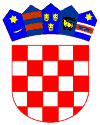           REPUBLIKA HRVATSKA                                                        OSJEČKO-BARANJSKA ŽUPANIJA                                                               